DOSSIER DE DEMANDE D’AUTORISATION DE SORTIE/ VOYAGE SCOLAIRENOM ÉTABLISSEMENT : ……………………………………………………………………..........	DATES ET LIEU DU VOYAGE :	ETABLISSEMENT PARTENAIRE :	LISTE DES PIECES A JOINDREDESCRIPTIF DU PROJETFINANCEMENT DU PROJET Subvention demandée à la DGEE :  ………….. ………...           à l’USSP : …………………………...     1/2DISPOSITIONS ADMINISTRATIVES, JURIDIQUES ET MEDICALESORGANISATION PREVUE POUR LE REMPLACEMENT DES COURSA	    le, 	Signature du porteur du projetAVIS DES AUTORITES HIERARCHIQUES : 2/2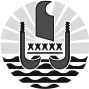 
POLYNéSIE FRANçAISE Ministère
de l’education
DIRECTION GENERALE DE L'EDUCATIONET DES ENSEIGNEMENTSDossier transmis à l’USSP le ……………………..Dossier reçu à la DGEE le .......................................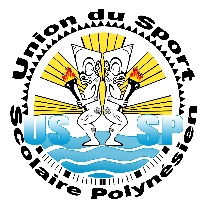 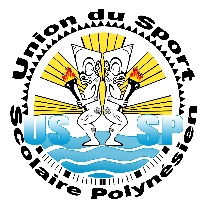  Hors Polynésie françaiseFormulaire d’autorisation DGEE (annexe A2)Liste des élèves (avec leur date de naissance)Liste des accompagnateurs (+  fonction)Autorisations parentalesOrdre de mission des personnels-participants Copie de la police d’assurance souscriteFiche sanitaire (Voyage scolaire)Objectifs pédagogiques Programme détaillé du voyageBudget prévisionnel à l’équilibreTableau de remplacement des cours Compte-rendu du Conseil d'établissement approuvant le voyage Nombre d’élèves : ……..Classe ou groupe : ……………………….Nombre d’accompagnateurs:  …...Porteur(s) du projet :………………………………………..Nom du projet (objectif principal)RecettesRecettesDépensesDépensesSource de financementMontantDestination des dépensesMontantTOTALTOTALPour les accompagnateurs, veuillez préciser l’origine de la recette et le montant des frais de transportPour les accompagnateurs, veuillez préciser l’origine de la recette et le montant des frais de transportPour les accompagnateurs, veuillez préciser l’origine de la recette et le montant des frais de transportPour les accompagnateurs, veuillez préciser l’origine de la recette et le montant des frais de transportA emporter impérativement lors du voyage :A diffuser aux accompagnateurs :A penser :Autorisations parentalesAssurances des élèves couvrant la responsabilité civile et les dommages corporelsFiches médicales de chaque élèveConsignes en cas d’événement graveAdresse utile sur le lieu du séjourPersonnes à joindre durant le séjour en cas de problèmeDémarches administratives  : visas, passeports etc…Licences USSP enfantsLicences USSP adultesAgréments accompagnateursNombre de jours pris sur le temps scolaireNombre d’heures prises sur le temps scolaireCours remplacés Oui        NonAvis de Mr ou Mme le chef d’établissement Favorable                       Défavorable   Date ………………….. ……….Signature Avis de Mr le Directeur de l’USSP Favorable                       Défavorable   Date ………………….. ……….Signature Avis de Mme la Cheffe du DV3E d’établissementFavorable                       Défavorable Date ………………….. ……….Signature Avis de Mr le Directeur de la DGEEFavorable                       Défavorable Date ………………….. ……….Signature Avis de M. le Ministre de l’ÉducationFavorable                       Défavorable Date ………………….. ……….Signature 